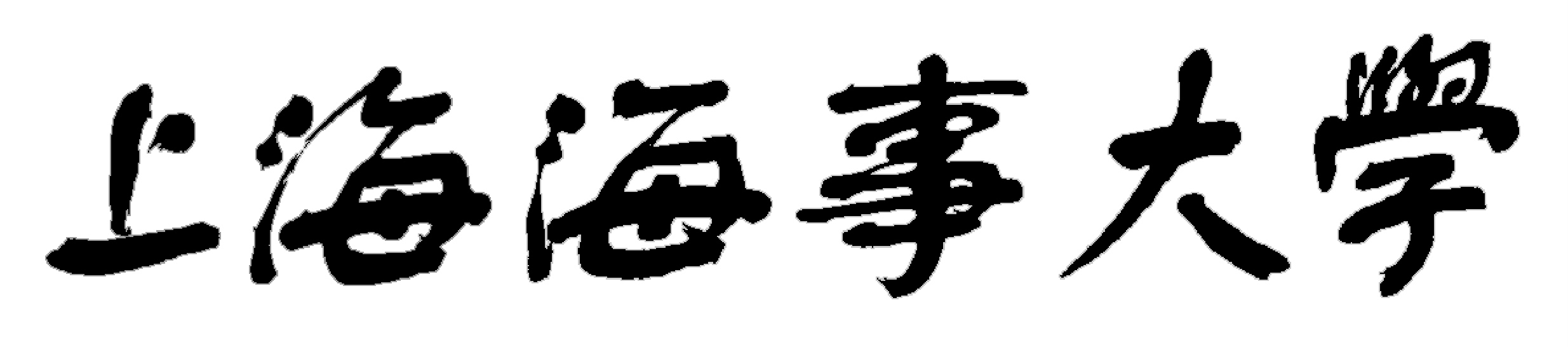 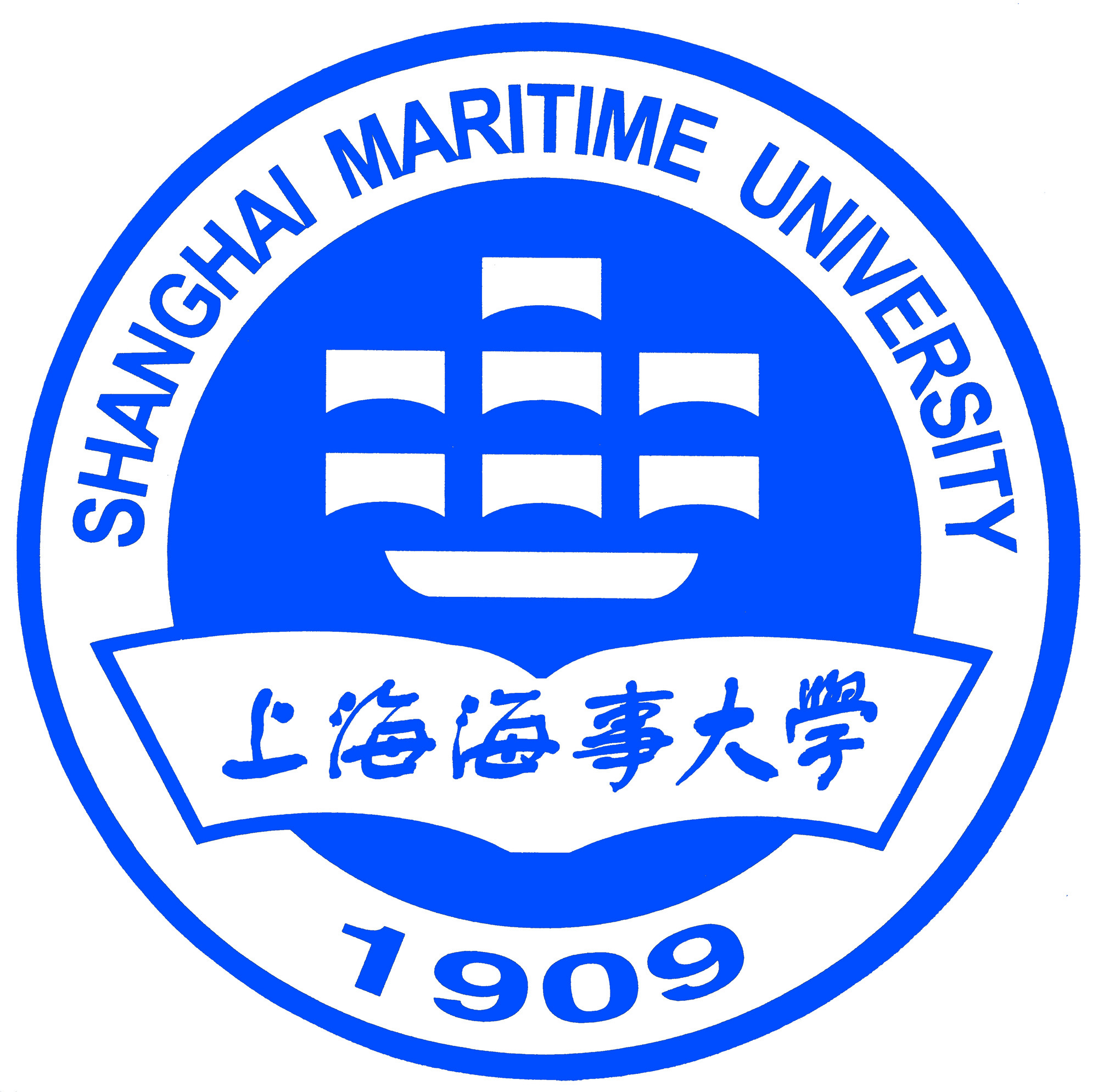 外国留学生入学申请表Application Form for International Students at Shanghai Maritime University注意：请申请人用中文或英文清楚地填写以下诸项，并打印。不接受手写。不能缺项填写，没有的请写“无”。Please print all the information requested. Handwriting is not acceptable. Please write None if not applicable.  申请人保证/I hereby affirm that: 1)上述各项中所填写的内容和提供的材料真实无误；  All information and materials provided here are true and correct. 2)在华期间，遵守中国的法律和法规，不从事任何危害中国社会秩序的，与本人来华学习身份不相符合的活动；During my stay in China, I shall abide by the laws and decrees of the Chinese government, and will not participate in any activities which are deemed to be adverse to the social order in China and are inappropriate to the capacity as a student; 3)在学期间，遵守学校的校纪校规，尊重学校的教学安排。  During my study in China, I shall observe the rules and regulations of the university, and will concentrate on my studies and researches, and will follow the teaching programs provided by the university.上海海事大学国际教育学院 International Education College,SMU email: iec@shmtu.edu.cn;iecsmu@163.com护照姓/ PassportSurname护照名/ PassportGiven Name护照名/ PassportGiven Name护照名/ PassportGiven Name护照名/ PassportGiven Name护照名/ PassportGiven Name照片Photo中文姓名Chinese Name国籍Nationality国籍Nationality国籍Nationality性别Sex性别Sex□ 男/Male□女/Female□ 男/Male□女/Female□ 男/Male□女/Female照片Photo婚姻状况Marital Status已婚/ Married未婚/ Single已婚/ Married未婚/ Single已婚/ Married未婚/ Single已婚/ Married未婚/ Single已婚/ Married未婚/ Single护照信息Passport Info.护照信息Passport Info.护照信息Passport Info.护照信息Passport Info.护照信息Passport Info.号码/Passport No.:              有效期/Valid Until:    年yy   月mm    日dd号码/Passport No.:              有效期/Valid Until:    年yy   月mm    日dd号码/Passport No.:              有效期/Valid Until:    年yy   月mm    日dd号码/Passport No.:              有效期/Valid Until:    年yy   月mm    日dd号码/Passport No.:              有效期/Valid Until:    年yy   月mm    日dd号码/Passport No.:              有效期/Valid Until:    年yy   月mm    日dd号码/Passport No.:              有效期/Valid Until:    年yy   月mm    日dd照片Photo出生日期Date of Birth    年yy    月mm    日dd    年yy    月mm    日dd    年yy    月mm    日dd    年yy    月mm    日dd    年yy    月mm    日dd    年yy    月mm    日dd出生地Place of Birth出生地Place of Birth出生地Place of Birth出生地Place of Birth出生地Place of Birth出生地Place of Birth照片Photo职业Current Occupation职业Current Occupation现工作和学习单位Employer/Institute现工作和学习单位Employer/Institute现工作和学习单位Employer/Institute现工作和学习单位Employer/Institute电话、手机Tel / Cell Phone电话、手机Tel / Cell Phone电子邮件Email电子邮件Email电子邮件Email电子邮件Email永久通讯地址Permanent Home Address永久通讯地址Permanent Home Address永久通讯地址Permanent Home Address邮政编码Zip Code邮政编码Zip Code邮政编码Zip Code电话Telephone电话Telephone电话Telephone传真Fax传真Fax传真Fax传真Fax宗教信仰Religion宗教信仰Religion宗教信仰Religion语言能力Language Proficiency语言能力Language Proficiency语言能力Language Proficiency汉语水平/Chinese proficience：新HSK      级(Level)      分(score)；旧HSK     级(Level)英语水平/English proficience： TOFEL      ；IELTS       ；母语/Mother Tongue:        ;     其他语言/Other Languages:         汉语水平/Chinese proficience：新HSK      级(Level)      分(score)；旧HSK     级(Level)英语水平/English proficience： TOFEL      ；IELTS       ；母语/Mother Tongue:        ;     其他语言/Other Languages:         汉语水平/Chinese proficience：新HSK      级(Level)      分(score)；旧HSK     级(Level)英语水平/English proficience： TOFEL      ；IELTS       ；母语/Mother Tongue:        ;     其他语言/Other Languages:         汉语水平/Chinese proficience：新HSK      级(Level)      分(score)；旧HSK     级(Level)英语水平/English proficience： TOFEL      ；IELTS       ；母语/Mother Tongue:        ;     其他语言/Other Languages:         汉语水平/Chinese proficience：新HSK      级(Level)      分(score)；旧HSK     级(Level)英语水平/English proficience： TOFEL      ；IELTS       ；母语/Mother Tongue:        ;     其他语言/Other Languages:         汉语水平/Chinese proficience：新HSK      级(Level)      分(score)；旧HSK     级(Level)英语水平/English proficience： TOFEL      ；IELTS       ；母语/Mother Tongue:        ;     其他语言/Other Languages:         汉语水平/Chinese proficience：新HSK      级(Level)      分(score)；旧HSK     级(Level)英语水平/English proficience： TOFEL      ；IELTS       ；母语/Mother Tongue:        ;     其他语言/Other Languages:         汉语水平/Chinese proficience：新HSK      级(Level)      分(score)；旧HSK     级(Level)英语水平/English proficience： TOFEL      ；IELTS       ；母语/Mother Tongue:        ;     其他语言/Other Languages:         汉语水平/Chinese proficience：新HSK      级(Level)      分(score)；旧HSK     级(Level)英语水平/English proficience： TOFEL      ；IELTS       ；母语/Mother Tongue:        ;     其他语言/Other Languages:         汉语水平/Chinese proficience：新HSK      级(Level)      分(score)；旧HSK     级(Level)英语水平/English proficience： TOFEL      ；IELTS       ；母语/Mother Tongue:        ;     其他语言/Other Languages:         汉语水平/Chinese proficience：新HSK      级(Level)      分(score)；旧HSK     级(Level)英语水平/English proficience： TOFEL      ；IELTS       ；母语/Mother Tongue:        ;     其他语言/Other Languages:         汉语水平/Chinese proficience：新HSK      级(Level)      分(score)；旧HSK     级(Level)英语水平/English proficience： TOFEL      ；IELTS       ；母语/Mother Tongue:        ;     其他语言/Other Languages:         汉语水平/Chinese proficience：新HSK      级(Level)      分(score)；旧HSK     级(Level)英语水平/English proficience： TOFEL      ；IELTS       ；母语/Mother Tongue:        ;     其他语言/Other Languages:         汉语水平/Chinese proficience：新HSK      级(Level)      分(score)；旧HSK     级(Level)英语水平/English proficience： TOFEL      ；IELTS       ；母语/Mother Tongue:        ;     其他语言/Other Languages:         汉语水平/Chinese proficience：新HSK      级(Level)      分(score)；旧HSK     级(Level)英语水平/English proficience： TOFEL      ；IELTS       ；母语/Mother Tongue:        ;     其他语言/Other Languages:         汉语水平/Chinese proficience：新HSK      级(Level)      分(score)；旧HSK     级(Level)英语水平/English proficience： TOFEL      ；IELTS       ；母语/Mother Tongue:        ;     其他语言/Other Languages:         教育背景（从中学开始填起） Education Background（From High School）教育背景（从中学开始填起） Education Background（From High School）教育背景（从中学开始填起） Education Background（From High School）教育背景（从中学开始填起） Education Background（From High School）教育背景（从中学开始填起） Education Background（From High School）教育背景（从中学开始填起） Education Background（From High School）教育背景（从中学开始填起） Education Background（From High School）教育背景（从中学开始填起） Education Background（From High School）教育背景（从中学开始填起） Education Background（From High School）教育背景（从中学开始填起） Education Background（From High School）教育背景（从中学开始填起） Education Background（From High School）教育背景（从中学开始填起） Education Background（From High School）教育背景（从中学开始填起） Education Background（From High School）教育背景（从中学开始填起） Education Background（From High School）教育背景（从中学开始填起） Education Background（From High School）教育背景（从中学开始填起） Education Background（From High School）教育背景（从中学开始填起） Education Background（From High School）教育背景（从中学开始填起） Education Background（From High School）教育背景（从中学开始填起） Education Background（From High School）学校名称Institutions学校名称Institutions学校名称Institutions在校时间Years attended (from/to)在校时间Years attended (from/to)在校时间Years attended (from/to)在校时间Years attended (from/to)在校时间Years attended (from/to)在校时间Years attended (from/to)主修专业Field of study主修专业Field of study主修专业Field of study主修专业Field of study主修专业Field of study主修专业Field of study主修专业Field of study所获证书Diploma received所获证书Diploma received所获证书Diploma received------------------------------------------------------------------------------------------------------------------------工作经历 Working Experience工作经历 Working Experience工作经历 Working Experience工作经历 Working Experience工作经历 Working Experience工作经历 Working Experience工作经历 Working Experience工作经历 Working Experience工作经历 Working Experience工作经历 Working Experience工作经历 Working Experience工作经历 Working Experience工作经历 Working Experience工作经历 Working Experience工作经历 Working Experience工作经历 Working Experience工作经历 Working Experience工作经历 Working Experience工作经历 Working Experience工作单位Employer工作单位Employer工作单位Employer起止时间Years attended (from/to)起止时间Years attended (from/to)起止时间Years attended (from/to)起止时间Years attended (from/to)起止时间Years attended (from/to)起止时间Years attended (from/to)从事工作Occupation从事工作Occupation从事工作Occupation从事工作Occupation从事工作Occupation从事工作Occupation从事工作Occupation职务Position职务Position职务Position------------------------------------------------------------在上海海事大学的学习计划Study Plan at SMU在上海海事大学的学习计划Study Plan at SMU在上海海事大学的学习计划Study Plan at SMU在上海海事大学的学习计划Study Plan at SMU在上海海事大学的学习计划Study Plan at SMU在上海海事大学的学习计划Study Plan at SMU在上海海事大学的学习计划Study Plan at SMU在上海海事大学的学习计划Study Plan at SMU在上海海事大学的学习计划Study Plan at SMU在上海海事大学的学习计划Study Plan at SMU在上海海事大学的学习计划Study Plan at SMU在上海海事大学的学习计划Study Plan at SMU在上海海事大学的学习计划Study Plan at SMU在上海海事大学的学习计划Study Plan at SMU在上海海事大学的学习计划Study Plan at SMU在上海海事大学的学习计划Study Plan at SMU在上海海事大学的学习计划Study Plan at SMU在上海海事大学的学习计划Study Plan at SMU在上海海事大学的学习计划Study Plan at SMU是否学习过汉语Did you have Chinese Training?是否学习过汉语Did you have Chinese Training?是否学习过汉语Did you have Chinese Training?□是/Yes  □否/No    如果是，学习期间为：       If Yes, then the study duration is: From       yy      mm to      yy      mm。□是/Yes  □否/No    如果是，学习期间为：       If Yes, then the study duration is: From       yy      mm to      yy      mm。□是/Yes  □否/No    如果是，学习期间为：       If Yes, then the study duration is: From       yy      mm to      yy      mm。□是/Yes  □否/No    如果是，学习期间为：       If Yes, then the study duration is: From       yy      mm to      yy      mm。□是/Yes  □否/No    如果是，学习期间为：       If Yes, then the study duration is: From       yy      mm to      yy      mm。□是/Yes  □否/No    如果是，学习期间为：       If Yes, then the study duration is: From       yy      mm to      yy      mm。□是/Yes  □否/No    如果是，学习期间为：       If Yes, then the study duration is: From       yy      mm to      yy      mm。□是/Yes  □否/No    如果是，学习期间为：       If Yes, then the study duration is: From       yy      mm to      yy      mm。□是/Yes  □否/No    如果是，学习期间为：       If Yes, then the study duration is: From       yy      mm to      yy      mm。□是/Yes  □否/No    如果是，学习期间为：       If Yes, then the study duration is: From       yy      mm to      yy      mm。□是/Yes  □否/No    如果是，学习期间为：       If Yes, then the study duration is: From       yy      mm to      yy      mm。□是/Yes  □否/No    如果是，学习期间为：       If Yes, then the study duration is: From       yy      mm to      yy      mm。□是/Yes  □否/No    如果是，学习期间为：       If Yes, then the study duration is: From       yy      mm to      yy      mm。□是/Yes  □否/No    如果是，学习期间为：       If Yes, then the study duration is: From       yy      mm to      yy      mm。□是/Yes  □否/No    如果是，学习期间为：       If Yes, then the study duration is: From       yy      mm to      yy      mm。□是/Yes  □否/No    如果是，学习期间为：       If Yes, then the study duration is: From       yy      mm to      yy      mm。申请类别Applying as申请类别Applying as申请类别Applying as □本科生/Undergraduate □硕士/Master Student □博士/Doctoral Student  □汉语学习/Chinese Study Student  □普通进修/General Visiting Student □高级进修/Senior Visiting Student □本科生/Undergraduate □硕士/Master Student □博士/Doctoral Student  □汉语学习/Chinese Study Student  □普通进修/General Visiting Student □高级进修/Senior Visiting Student □本科生/Undergraduate □硕士/Master Student □博士/Doctoral Student  □汉语学习/Chinese Study Student  □普通进修/General Visiting Student □高级进修/Senior Visiting Student □本科生/Undergraduate □硕士/Master Student □博士/Doctoral Student  □汉语学习/Chinese Study Student  □普通进修/General Visiting Student □高级进修/Senior Visiting Student □本科生/Undergraduate □硕士/Master Student □博士/Doctoral Student  □汉语学习/Chinese Study Student  □普通进修/General Visiting Student □高级进修/Senior Visiting Student □本科生/Undergraduate □硕士/Master Student □博士/Doctoral Student  □汉语学习/Chinese Study Student  □普通进修/General Visiting Student □高级进修/Senior Visiting Student □本科生/Undergraduate □硕士/Master Student □博士/Doctoral Student  □汉语学习/Chinese Study Student  □普通进修/General Visiting Student □高级进修/Senior Visiting Student □本科生/Undergraduate □硕士/Master Student □博士/Doctoral Student  □汉语学习/Chinese Study Student  □普通进修/General Visiting Student □高级进修/Senior Visiting Student □本科生/Undergraduate □硕士/Master Student □博士/Doctoral Student  □汉语学习/Chinese Study Student  □普通进修/General Visiting Student □高级进修/Senior Visiting Student □本科生/Undergraduate □硕士/Master Student □博士/Doctoral Student  □汉语学习/Chinese Study Student  □普通进修/General Visiting Student □高级进修/Senior Visiting Student □本科生/Undergraduate □硕士/Master Student □博士/Doctoral Student  □汉语学习/Chinese Study Student  □普通进修/General Visiting Student □高级进修/Senior Visiting Student □本科生/Undergraduate □硕士/Master Student □博士/Doctoral Student  □汉语学习/Chinese Study Student  □普通进修/General Visiting Student □高级进修/Senior Visiting Student □本科生/Undergraduate □硕士/Master Student □博士/Doctoral Student  □汉语学习/Chinese Study Student  □普通进修/General Visiting Student □高级进修/Senior Visiting Student □本科生/Undergraduate □硕士/Master Student □博士/Doctoral Student  □汉语学习/Chinese Study Student  □普通进修/General Visiting Student □高级进修/Senior Visiting Student □本科生/Undergraduate □硕士/Master Student □博士/Doctoral Student  □汉语学习/Chinese Study Student  □普通进修/General Visiting Student □高级进修/Senior Visiting Student □本科生/Undergraduate □硕士/Master Student □博士/Doctoral Student  □汉语学习/Chinese Study Student  □普通进修/General Visiting Student □高级进修/Senior Visiting Student申请专业1/Major 1：申请专业1/Major 1：申请专业1/Major 1：申请专业1/Major 1：申请专业1/Major 1：申请专业1/Major 1：申请专业1/Major 1：申请专业1/Major 1：申请专业1/Major 1：申请专业1/Major 1：申请专业1/Major 1：申请专业1/Major 1：申请专业2/Major 2：申请专业2/Major 2：申请专业2/Major 2：申请专业2/Major 2：申请专业2/Major 2：申请专业2/Major 2：申请专业2/Major 2：申请学习时间Duration of Study:自From     年yy     月mm 至To     年yy    月mm申请学习时间Duration of Study:自From     年yy     月mm 至To     年yy    月mm申请学习时间Duration of Study:自From     年yy     月mm 至To     年yy    月mm申请学习时间Duration of Study:自From     年yy     月mm 至To     年yy    月mm申请学习时间Duration of Study:自From     年yy     月mm 至To     年yy    月mm申请学习时间Duration of Study:自From     年yy     月mm 至To     年yy    月mm申请学习时间Duration of Study:自From     年yy     月mm 至To     年yy    月mm申请学习时间Duration of Study:自From     年yy     月mm 至To     年yy    月mm申请学习时间Duration of Study:自From     年yy     月mm 至To     年yy    月mm申请学习时间Duration of Study:自From     年yy     月mm 至To     年yy    月mm申请学习时间Duration of Study:自From     年yy     月mm 至To     年yy    月mm申请学习时间Duration of Study:自From     年yy     月mm 至To     年yy    月mm是否服从调剂Accept other majors or not: □是/Yes □否/No是否服从调剂Accept other majors or not: □是/Yes □否/No是否服从调剂Accept other majors or not: □是/Yes □否/No是否服从调剂Accept other majors or not: □是/Yes □否/No是否服从调剂Accept other majors or not: □是/Yes □否/No是否服从调剂Accept other majors or not: □是/Yes □否/No是否服从调剂Accept other majors or not: □是/Yes □否/No住宿申请Accommodation Application住宿申请Accommodation Application住宿申请Accommodation Application住宿申请Accommodation Application无需通过学校安排住宿/ No need for accommodation arrangement by SMU申请宿舍/ Applying for accommodation on campus         □单人间/ Single room       □ 双人间/ Double room预计入住时间/ Expected Move-in on               yy/mm/dd其他要求/Other requirements:                    无需通过学校安排住宿/ No need for accommodation arrangement by SMU申请宿舍/ Applying for accommodation on campus         □单人间/ Single room       □ 双人间/ Double room预计入住时间/ Expected Move-in on               yy/mm/dd其他要求/Other requirements:                    无需通过学校安排住宿/ No need for accommodation arrangement by SMU申请宿舍/ Applying for accommodation on campus         □单人间/ Single room       □ 双人间/ Double room预计入住时间/ Expected Move-in on               yy/mm/dd其他要求/Other requirements:                    无需通过学校安排住宿/ No need for accommodation arrangement by SMU申请宿舍/ Applying for accommodation on campus         □单人间/ Single room       □ 双人间/ Double room预计入住时间/ Expected Move-in on               yy/mm/dd其他要求/Other requirements:                    无需通过学校安排住宿/ No need for accommodation arrangement by SMU申请宿舍/ Applying for accommodation on campus         □单人间/ Single room       □ 双人间/ Double room预计入住时间/ Expected Move-in on               yy/mm/dd其他要求/Other requirements:                    无需通过学校安排住宿/ No need for accommodation arrangement by SMU申请宿舍/ Applying for accommodation on campus         □单人间/ Single room       □ 双人间/ Double room预计入住时间/ Expected Move-in on               yy/mm/dd其他要求/Other requirements:                    无需通过学校安排住宿/ No need for accommodation arrangement by SMU申请宿舍/ Applying for accommodation on campus         □单人间/ Single room       □ 双人间/ Double room预计入住时间/ Expected Move-in on               yy/mm/dd其他要求/Other requirements:                    无需通过学校安排住宿/ No need for accommodation arrangement by SMU申请宿舍/ Applying for accommodation on campus         □单人间/ Single room       □ 双人间/ Double room预计入住时间/ Expected Move-in on               yy/mm/dd其他要求/Other requirements:                    无需通过学校安排住宿/ No need for accommodation arrangement by SMU申请宿舍/ Applying for accommodation on campus         □单人间/ Single room       □ 双人间/ Double room预计入住时间/ Expected Move-in on               yy/mm/dd其他要求/Other requirements:                    无需通过学校安排住宿/ No need for accommodation arrangement by SMU申请宿舍/ Applying for accommodation on campus         □单人间/ Single room       □ 双人间/ Double room预计入住时间/ Expected Move-in on               yy/mm/dd其他要求/Other requirements:                    无需通过学校安排住宿/ No need for accommodation arrangement by SMU申请宿舍/ Applying for accommodation on campus         □单人间/ Single room       □ 双人间/ Double room预计入住时间/ Expected Move-in on               yy/mm/dd其他要求/Other requirements:                    无需通过学校安排住宿/ No need for accommodation arrangement by SMU申请宿舍/ Applying for accommodation on campus         □单人间/ Single room       □ 双人间/ Double room预计入住时间/ Expected Move-in on               yy/mm/dd其他要求/Other requirements:                    无需通过学校安排住宿/ No need for accommodation arrangement by SMU申请宿舍/ Applying for accommodation on campus         □单人间/ Single room       □ 双人间/ Double room预计入住时间/ Expected Move-in on               yy/mm/dd其他要求/Other requirements:                    无需通过学校安排住宿/ No need for accommodation arrangement by SMU申请宿舍/ Applying for accommodation on campus         □单人间/ Single room       □ 双人间/ Double room预计入住时间/ Expected Move-in on               yy/mm/dd其他要求/Other requirements:                    无需通过学校安排住宿/ No need for accommodation arrangement by SMU申请宿舍/ Applying for accommodation on campus         □单人间/ Single room       □ 双人间/ Double room预计入住时间/ Expected Move-in on               yy/mm/dd其他要求/Other requirements:                    申请人签字（Applicant’s Signature）：____________________________  日期Date：_________________(无此签名，申请无效。The application is invalid without the signature.)申请人在提交本表时，请同时提交             Applicant should also submit the followings documents.高中以上毕业证书                     （1）Diploma and degree成绩单                               （2）Related transcripts英语或汉语水平证书                   （3）English or Chinese Level Certificate护照复印件                           （4）Valid passport copy两张照片                             （5）Two passport-sized photos报名费                               （6）Application Fee